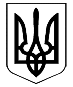 УКРАЇНАКОЛОМИЙСЬКА РАЙОННА ДЕРЖАВНА АДМІНІСТРАЦІЯІВАНО-ФРАНКІВСЬКОЇ ОБЛАСТІР О З П О Р Я Д Ж Е Н Н Я        від 04.06.2013                              м.Коломия                           №236Про затвердження складу робочої групи із вивчення питання та розробленняПрограми  щодо створення в районі соціальногогуртожитку для забезпечення соціальнимжитлом дітей-сиріт,  дітей, позбавлених батьківського   піклування, осіб  з числа дітей-сиріт   та дітей,  позбавленихбатьківського  піклування         З  метою  сприяння опікунам та особам з числа дітей-сиріт та дітей, позбавлених батьківського піклування в пошуку  житла та створення соціального гуртожитку в районі, на виконання  Законів України «Про забезпечення організаційно-правових умов соціального захисту дітей-сиріт та дітей,  позбавлених батьківського піклування, осіб з числа дітей-сиріт та дітей, позбавлених батьківського піклування», «Про житловий фонд соціального призначення» та керуючись ст. 39 Закону України «Про місцеві державні адміністрації»:          1. Утворити робочу групу із вивчення питання та розроблення  Програми  щодо створення в районі соціального  гуртожитку та забезпечення соціальним житлом дітей-сиріт та дітей, позбавлених батьківського   піклування, осіб з числа дітей-сиріт та дітей,  позбавлених батьківського  піклування та затвердити її склад (додається).2.  Робочій групі:2.1. Вивчити питання створення в районі соціального гуртожитку для дітей-сиріт, дітей, позбавлених  батьківського піклування, осіб з числа дітей-сиріт та дітей, позбавлених батьківського піклування у взаємодії з органами місцевого самоврядування.          2.2. Розробити Програму створення соціального  гуртожитку для забезпечення соціальним житлом дітей-сиріт, дітей, позбавлених   батьківського   піклування, осіб  з числа дітей-сиріт  та дітей,  позбавлених батьківського  піклування (О. Бортейчук).3. Координацію роботи по узагальненню інформації щодо виконання розпорядження покласти на головного  відповідального  виконавця – районний центр  соціальних служб для сім`ї, дітей та молоді райдержадміністрації  (О. Бортейчук).4. Контроль за виконанням розпорядження покласти на заступника голови районної державної адміністрації Романа Панчука. Заступник голови районної державної адміністрації                                                   Любов Михайлишин                                                                                          ЗАТВЕРДЖЕНО                                                                                            розпорядження                                                                                                      райдержадміністрації                                                                                           від 04.06.2013 №236Склад робочої групи із вивчення ситуації  щодо  створення соціального  гуртожитку та  забезпечення соціальним  житлом дітей-сиріт,  дітей, позбавлених батьківського   піклування, осіб з числа дітей-сиріт   та дітей, позбавлених батьківського піклування.Панчук Роман Теодорович          перший заступник голови                                                              райдержадміністрації, керівник групиМихайлишин  Любов                    заступник голови  райдержадміністрації,Іванівна                                           заступник керівника групиБортейчук Олександра                          директор  центру соціальних службДмитрівна                                         для сім`ї дітей та молоді  та спорту	                                                                                                                           райдержадміністрації , секретар комісії                                                         Паскар Михайло                              голова постійної  комісії районної ради з  Григорович                                       питань охорони здоров’я, праці та соціального захисту населенняІвашків Михайло                             завідувач юридичним сектором Степанович                                       апарату райдержадміністрації          Обушак Марія                                  начальник служби у справах дітей   Дмитрівна                                         райдержадміністрації                        Лисак  Роман                                    головний спеціаліст відділу Віталійович                                       будівництва  житлово-комунального                                                              господарства та інфраструктури                                                             райдержадміністрації Садівник Наталія                           спеціаліст І категорії-юрист сектору Любомирівна                                   з питань опіки, піклування та                                                              сімейних форм виховання                                                              дітей служби у справах                                                              райдержадміністрації